        REPUBLIQUE DU SENEGAL                Un Peuple – Un But – Une Foi                                    					Genève, le 24 janvier 2023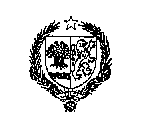     MISSION PERMANENTE DU SENEGALAUPRES DE L’OFFICE DES NATIONS UNIES 	                    ************            AMBASSADE EN SUISSE                          Projet de déclaration de la délégation sénégalaise lors de l’EPU du Pakistan (le 30 janvier 2023)Vérifier au prononcéMonsieur le Président,          La délégation sénégalaise souhaite une chaleureuse bienvenue à la délégation pakistanaise et la félicite pour la présentation de son rapport national au titre de cette 42ème session de l’EPU.          Ma délégation se félicite de la coopération du Gouvernement du Pakistan avec les organes et les mécanismes créés en vertu des instruments internationaux relatifs aux droits humains de l’ONU         Le Sénégal se réjouit également de la mise la mise en place d’institutions nationales pour la prise en charge des questions liées aux droits de l’Homme.        Tout en saluant l’engagement des Autorités pakistanaises à œuvrer pour une meilleure prise en charge des Droits de l’Homme, ma délégation souhaiterait, dans un esprit constructif, faire les recommandations ci-après :Envisager l’adhésion à la convention internationale sur la protection des droits de tous les travailleurs migrants et des membres de leur famille ;Envisager l’adhésion à la Convention internationale pour la protection de toutes les personnes contre les disparitions forcées.Pour conclure, le Sénégal souhaite plein succès au Pakistan dans la mise en œuvre des recommandations acceptées.Je vous remercie